财政部唯一指定政府采购信息网络发布媒体 国家级政府采购专业网站服务热线：400-810-1996首页政采法规购买服务监督检查信息公告GPA专栏PPP频道当前位置：首页 »  政采公告 » 地方公告 » 公开招标公告电感耦合等离子体串联质谱仪招标公告2021年11月25日 11:30 来源：中国政府采购网 【打印】 【显示公告概要】电感耦合等离子体串联质谱仪
公开招标招标公告
     项目概况
     受厦门市食品药品质量检验研究院委托，厦门市公物采购招投标有限公司对[350200]GWCG[GK]2021080、电感耦合等离子体串联质谱仪组织公开招标，现欢迎国内合格的供应商前来参加。
    电感耦合等离子体串联质谱仪的潜在投标人应在福建省政府采购网(zfcg.czt.fujian.gov.cn)免费申请账号在福建省政府采购网上公开信息系统按项目获取采购文件，并于2021-12-16 09:15（北京时间）前递交投标文件。

一、项目基本情况
      项目编号：[350200]GWCG[GK]2021080
      项目名称：电感耦合等离子体串联质谱仪
      采购方式：公开招标
      预算金额：2400000元     

             包1：
             合同包预算金额：2400000元
             投标保证金：0元
             采购需求：（包括但不限于标的的名称、数量、简要技术需求或服务要求等）             合同履行期限： 合同签订后（60）天内交货
             本合同包：不接受联合体投标二、申请人的资格要求：        1.满足《中华人民共和国政府采购法》第二十二条规定；   
         2.本项目的特定资格要求：
         包1
         (1)明细：“信用承诺制”要求    描述：本项目允许采用“信用承诺制”，根据《厦门市财政局关于进一步减轻供应 商参与政府采购活动成本负担的通知》（厦财采〔2021〕5号）规定，投标人提供“资格承诺函”的即可参加采购活动，在投标文件中无需再提供财务状况报告、依法缴纳税收和社会保障资金的相关证明材料。投标人应当遵循诚实信用原则，不得作虚假承诺。投标人承诺不实的，属于提供虚假材料谋取中标，应依法承担相应的法律责任。
         (2)明细：信用记录要求（招标文件其他地方要求与本条款要求不一致的，以本条款要求为准）    描述：1、信用信息查询渠道：资格审查小组通过“信用中国”网站（www.creditchina.gov.cn）、中国政府采购网（www.ccgp.gov.cn）、“信用厦门”网站（credit.xm.gov.cn）查询所有供应 商的信用信息。2、截止时点：查询供应 商截止开标当天前三年内的信用信息。3、查询记录和证据留存方式：资格审查小组将查询结果网页打印后随采购文件一并存档。 4、信用信息的使用规则：（1）查询结果显示供应 商存在不良信用记录（包含列入失信被执行人、重大税收违法案件当事人名单、政府采购严重违法失信行为记录名单及其他不符合《中华人民共和国政府采购法》第二十二条规定条件）的，其资格审查不合格。（2）因查询渠道网站原因导致查无供应 商信息的，不认定供应 商资格审查不合格；评审结束后，通过其他渠道发现供应 商存在不良信用记录的，不认定为资格审查错误，将依照有关规定进行调查处理。（3）联合体成员存在不良信用记录的，视同联合体存在不良信用记录，联合体资格审查不合格。 5、供应 商无需提供信用信息查询结果。若供应 商自行提供查询结果的，仍以资格审查人员查询结果为准。
         (3)明细：联合体投标要求    描述：本合同包不接受联合体投标。
（如项目接受联合体投标，对联合体应提出相关资格要求；如属于特定行业项目,供应商应当具备特定行业法定准入要求。)   
三、采购项目需要落实的政府采购政策
         采购进口产品，适用于（合同包1）。强制采购节能产品，适用于（合同包1），按照节能产品政府采购品目清单执行。采购环境标志产品，适用于（合同包1），按照环境标志产品政府采购品目清单执行。强制采购信息安全产品，适用于（合同包1）。促进中小企业发展政策，适用于（合同包1）。支持监狱企业发展政策，适用于（合同包1）。促进残疾人就业政策，适用于（合同包）。信用记录，适用于（合同包1）。
四、获取招标文件
        时间：2021-11-25 11:10至2021-12-10 23:59（提供期限自本公告发布之日起不得少于5个工作日），每天上午00:00:00至11:59:59，下午12:00:00至23:59:59（北京时间，法定节假日除外)
        地点：招标文件随同本项目招标公告一并发布；投标人应先在福建省政府采购网(zfcg.czt.fujian.gov.cn)免费申请账号在福建省政府采购网上公开信息系统按项目下载招标文件(请根据项目所在地，登录对应的(省本级/市级/区县)）福建省政府采购网上公开信息系统操作)，否则投标将被拒绝。
       方式：在线获取
       售价：免费五、提交投标文件截止时间、开标时间和地点        2021-12-16 09:15（北京时间）（自招标文件开始发出之日起至投标人提交投标文件截止之日止，不得少于20日）
        地点：福建省厦门市思明区湖里区云顶北路842号厦门市行政服务中心4楼C区，具体收标窗口及开标厅详见大厅信息屏显示内容。六、公告期限        自本公告发布之日起5个工作日。七、其他补充事宜
         无

八、对本次招标提出询问，请按以下方式联系。        1.采购人信息
        名    称：厦门市食品药品质量检验研究院 
        地    址：福建省厦门市湖里区东渡海山路３３号
         联系方式：15980814899        2.采购代理机构信息（如有）
        名    称：厦门市公物采购招投标有限公司
        地　　址：厦门市思明区湖滨南路81号21层D单元
        联系方式：0592-2279328、2233020        3.项目联系方式
        项目联系人：叶涵殷、杜亚娟
        电　　 话：0592-2279328、2233020
        网址：zfcg.czt.fujian.gov.cn
        开户名：厦门市公物采购招投标有限公司                                    厦门市公物采购招投标有限公司                                    2021-11-25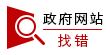 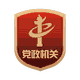 主办单位：中华人民共和国财政部国库司
网站标识码：bm14000002  |  京ICP备19054529号-1  |  京公网安备11010602060068号
© 1999-2021 中华人民共和国财政部 版权所有  |  联系我们  |  意见反馈品目号品目编码及品目名称采购标的数量（单位）允许进口简要需求或要求品目预算（元）1-1A02100407-质谱仪电感耦合等离子体串联质谱仪1（台）否1.总体要求：1.1 电感耦合等离子体串联质谱仪作为新一代重金属分析系统，可搭配LC、自动进样器、全自动超级微波/石墨消解系统等连用技术。1.2 该系统广泛应用于水质、土壤、大气颗粒物、固废、食品、动植物、食品接触材料、化妆品、半导体、高纯材料、矿产、石油化工、工业品、纺织等领域，且符合相关国家标准分析方法的要求。2．供货要求：国产2.1 仪器类型：电感耦合等离子体串联质谱仪（ICP-MS/MS）2.2 数量：一台2.3 内容： 2.3.1高灵敏型电感耦合等离子体串联质谱仪：一套包含2.3.1.1 标准进样系统（雾化室、雾化器、炬管、中心管、泵管连接管、蠕动泵管）2.3.1.2 截取锥、采样锥及配套垫圈、拆锥工具2.3.1.3 机械泵及配件2.3.1.4 最多十路流量质量控制器2.3.1.5 高配电脑2.3.1.6 氩气减压阀，气体管路及接头2.3.1.7 排风管（含卡箍）2.3.1.8 调谐液、校正液2.3.1.9 4G网卡2.3.1.10 工具包2.3.2操作手册：一套2.3.3ICP-MS/MS专用分析软件以及在线帮助系统：一套2.3.4循坏冷却水机：一台2.3.5自动进样器（SA-240，240位）：一台2.3.6交流稳压电源：一台2.3.7不间断电源：一台2.3.8激光打印机：一台2.3.9耐HF进样系统：一套（耐HF雾化室组件、PFA微量雾化器组件、蓝宝石中心管组件）2.3.10 氩气在线稀释系统：一套2.3.11 Avio 200 ICP-oes：一套2.3.12 MDX-310离心机：一套3．技术指标3.1 离子源：3.1.1 自激式全固态ICP离子源，频率为27.12 MHz，功率范围为500-1600W连续可调，功率稳定值＜±0.1%，频率稳定值＜±0.01%。射频线圈使用水冷技术；无需匹配箱，毫秒级快速变频匹配等离子体负载变化，不易熄火。*3.1.2 垂直离子源等离子体，垂直炬管，分析高盐和高挥发性样品的耐受力更佳，降低氩气消耗，提升炬管、离子接口使用寿命，轻松解决水平炬管难题。3.1.3 平衡式驱动，消除等离子电势，减少离子动能色散，降低二次离子产生，无需屏蔽圈等额外的昂贵消耗品，就可消除锥口二次电弧放电，延长锥使用寿命。*3.1.4 惰性保护线圈，线圈表面由聚四氟材料包覆保护免于腐蚀。*3.1.5 提供500W超低功率待机，降低氩气消耗50%以上，氩气用量仅为5L/min。3.2接口：双锥接口，锥材质为镍、铂材质可选。铂锥抗腐蚀性强，可应对分析含磷酸等高腐蚀基体的样品。可灵活配置高灵敏度或耐高盐截取锥，耐高盐截取锥保证长期分析高盐样品的稳定值，高灵敏度截取锥可保证满足不同类型样品高通量分析等应用需求。3.2.1提手式换锥系统，自带联锁保护，杜绝异常操作。简便的体外换锥维护，无需泄真空就可以方便换锥维护，且避免线圈的损坏。（体内换锥需提供10个线圈）3.3 提取透镜：提取透镜上可以使用零电压、负电压和正电压等多种提取模式，正电压可以完全隔离离子，防止在待机的时候离子进入离子光学系统，造成不必要的污染，免维护清洗。*3.4离子传输系统：低背景的离子传输，离子前后两次离轴，Q1四极杆前正交90°离轴，叠加碰撞池后离轴偏转，彻底实现干扰粒子的有效消除（中性粒子、电子、光子），无需更换清洗离子透镜。*3.5碰撞反应池：采用全新的六极杆碰撞/反应池系统，分布式进气系统最大限度消除干扰，大大提高碰撞效率，提升灵敏度。内置五路碰撞反应气，在同一方法中可以同时使用多种气体，包括碰撞模式、氧化反应模式和还原反应模式三种模式切换。*3.6四级杆质量分析器：高精度纯Mo材料四极杆，保证最佳的质量轴稳定值，两组四极杆规格一致，真正意义上的三重四极杆，Q1、Q2均实现单位质量分辨。3.7 检测器：脉冲/模拟双模式不连续打拿极检测器，可以在一次进样过程中同时完成扫描和选择分析（定性和定量分析），并可在模拟和脉冲模式之间实现自动切换。3.8 等离子体彩色摄像头：具有带电磁屏蔽的等离子体实时观测功能，可以通过工作站软件实时监控等离子体状态，实时全彩监测等离子体、锥口和中心管状态，便于样品分析和维护确认。3.9进样系统要求：3.9.1提供多种雾化器可选，包括高效石英同心雾化器；耐高盐同心雾化器；PFA微量进样雾化器，具有高雾化效率及可耐氢氟酸进样。3.9.2小体积旋流型雾化室，死体积小，气溶胶雾化效率高，低记忆效应，标配TEC制冷模块，制冷温度＜-10℃，提高仪器的连续工作稳定值和有机溶剂分析能力，降低氧化物产率，提升仪器的稳定值。3.9.3分体可拆卸式石英炬管，预准直的炬管座内置式气路连接，易操作的卡式推入炬管，方便日常更换维护而无需拆卸气体管路。3.9.4多种中心管可选，与炬管分离式，针对不同应用仅需更换中心管即可实现有机、高盐、高灵敏、耐HF酸等不同进样需求，方便更换与维护。3.9.5蠕动泵：12滚轮，4通道蠕动泵。确保稳定进样的同时，可支持进样管、内标管、废液管同时运行。3.9.6高精度气体质量流量计标配控制四路工作气体，包括雾化气、辅助气、冷却气、碰撞气。根据需要最多可配置十路MFC，用做稀释气、辅助加氧、五路碰撞反应气。*3.9.7可配置全自动在线气体稀释装置，可在矩管之前把样品基体稀释到0.3%以内，保证接口区域与质谱区域不受高基体污染，消除高基体造成的信号抑制效果，具有预设稀释倍数和稀释气体流量手动调节两种工作模式。传统ICP-MS耐盐~0.2%，氩气稀释后可实现＞10%含盐量的直接测定。3.10 软件要求： 3.10.1 操作系统：商用电脑，Microsoft？ Windows 10等多任务、多用户系统软件。3.10.2 自动化分析功能（仪器形象化界面、自动调谐、自动诊断、定制化用户报告、启动关闭真空，炬位调整，等离子体参数\离子透镜电压优化，标准\碰撞池工作模式切换等）。3.10.3 实时数据显示和实时报告显示。3.10.4 其他智能化功能包括：动态调整进样时间和冲洗时间，用户方法库管理，QC 功能可以满足EPA方法的QC要求。3.10.5 ICP-MSMS操作软件还可以安装于个人计算机上，样品分析数据可以使用此软件进行离线数据处理并生成报告。*3.10.6可配置 HPLC-ICP-MSMS接口：可以用同一台电脑和同一套软件同时控制现有HPLC和ICP-MSMS，实现联机全自动同步分析的系统，包括实时显示，实时数据分析，谱图叠加、保留时间、峰积分、工作曲线，自动进样分析等功能。3.11性能要求：*3.11.1质量范围：2－290amu。3.11.2 质量分辨率：具有高分辨和标准分辨率两种模式，调节范围0.3-3.0amu，连续可调，可以在一次方法分析过程中同时使用两种模式，以便通过变化分辨率扩大样品分析应用范围。3.11.3 线性动态范围：大于10个数量级。3.11.4 背景稳定值：定义为5amu处背景信号的平均值，低于0.2cps。3.11.5 短期稳定值：20分钟稳定值RSD均＜2%3.11.6 长期稳定值：2小时稳定值RSD均＜3% 3.11.7 灵敏度：在同样一个仪器条件下，低质量数的灵敏度应在50Mcps/ppm 以上，中质量数的灵敏度应在300 Mcps/ppm 以上，高质量数的灵敏度应在300 Mcps/ppm 以上。3.11.8 双电荷离子和氧化物离子: Ce ++/ Ce +低于3％，CeO+/Ce+的低于3％。*3.11.9检出限：轻质量元素: ＜0.5ppt，中质量数元素: ＜0.1ppt，高质量数元素: ＜0.1ppt。3.11.10丰度灵敏度：5 x 10-8。3.11.11质量轴稳定值: ＜ 0.05 amu/24h。*3.11.12同位素比精密度: ＜ 0.2% （Ag107/Ag109）4、备品备件包：一套，含：旋流雾化室：1套同心雾化器：4套石英炬管：4套2.5mm石英中心管 ：4套蠕动泵废液管（带扩口，6根/包）：4套蠕动泵进样管0.51mm（带扩口，6根/包）：4套内标进样管（带扩口，6根/包）：4套采样锥配套石墨垫圈：4套泵管连接进样管（2米/根）：4套泵管连接内标管（2米/根）：4套泵管连接废液管（2米/根）：4套机械泵油：5套采样锥（铂）：3套截取锥（铂）：3套15ml样品管（100个）：5套自动进样器进样针（配合SA-240）：1套5. 服务要求：5.1技术文件：提供投标货物的详细、完整的技术资料.设备资料包括操作手册、维修手册及相关的使用说明书；5.2保修期：设备的质量保证期为最终验收合格后5年； 5.3技术培训：现场培训以及国内厂家的应用中心高级培训，提供3名免费名额2400000